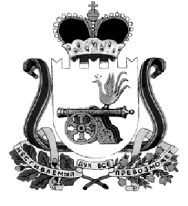 АДМИНИСТРАЦИЯ МУНИЦИПАЛЬНОГО ОБРАЗОВАНИЯ«КАРДЫМОВСКИЙ  РАЙОН» СМОЛЕНСКОЙ ОБЛАСТИ П О С Т А Н О В Л Е Н И Еот 28.05.2019 № 00354Об  утверждении муниципальной программы «Формирование современной городской среды на территории Кардымовского городского поселения Кардымовского района Смоленской области»В соответствии с Федеральным законом от 06.10.2003 года   №    131-ФЗ «Об общих принципах организации местного самоуправления в Российской Федерации», руководствуясь утвержденным Президиумом Совета при Президенте Российской Федерации по стратегическому развитию и приоритетным проектам  паспортом приоритетного проекта «Формирование комфортной городской среды» (протокол от 21.11.2016  №    10), Администрация муниципального образования «Кардымовский район» Смоленской областипостановляет:1.Утвердить муниципальную программу «Формирование современной городской среды на территории Кардымовского городского поселения Кардымовского района Смоленской области» в новой редакции согласно приложению.2.Постановление Администрации муниципального образования «Кардымовский район» Смоленской области от 21.09.2017  № 00623 «Об утверждении муниципальной программы «Формирование комфортной городской среды на территории Кардымовского городского поселения Кардымовского района Смоленской области на 2018-2022 годы» считать утратившим силу.3.Настоящее постановление опубликовать на официальном сайте Администрации муниципального образования «Кардымовский район» Смоленской области в сети «Интернет».4. Контроль исполнения настоящего постановления возложить на заместителяГлавы муниципального образования «Кардымовский район» Смоленской области Д.С. Дацко.5. Настоящее постановление вступает в силу со дня его подписания.Глава     муниципального  образования                                              П.П. Никитенков«Кардымовский     район» Смоленской области